Графік провітрювання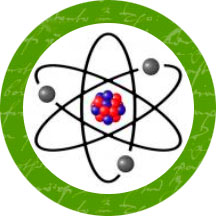 у кабінеті фізикиТривалість наскрізного провітрювання визначається погодними умовами згідно з  таблицею.Орієнтовний часОрієнтовний часПеред 1 уроком8:30-9:00Після 1 уроку9:45-9:55Після 2 уроку10:40-11:10Після 3 уроку11:55-12:05Після 4 уроку12:50-13:00Після 5 уроку13:45-13:55Після 6 уроку14:40-14:50Після 7 уроку15:35-15:45Температура повітря на вулиці, ⁰СТривалість провітрювання, хвТривалість провітрювання, хвТемпература повітря на вулиці, ⁰Сна малих перервахна великій перервівід +10 до +64-1025-35від +5 до 03-720-30від 0 до –52-515-25від –5 до –101-310-15нижче –101-1,55-10